THE LABOR MARKET IN THEPRIMARY SECTOR        The labor market can be defined as a social space where they meet, face and freely negotiate labor demand (owners of capital, as buyers) and demand (represented by holders of labor).        The primary sector - consists of agriculture, fishing, hunting and forestry and was predominantly the first stage of the evolution of human society. Countries which still prevail in the state sector are underdeveloped, accounting between 30-65% active population as a total employment. This sector holds the first place in the formation of G.D.P (Gross Domestic Product).        The importance of the primary sector: it provides 48% of the population’s jobs, on the labor market.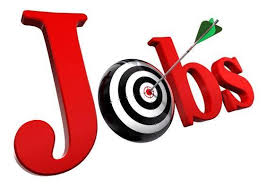         Professions Required: builders, sales managers, accountants, office assistants, farm workers, agronomists, mechanics and technicians for mechanical equipment, experts in attracting European funds, etc.         Required Studies: high school graduation, college (Faculty of Agronomy, University education)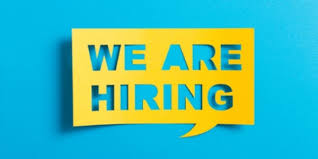          Experiences and skills: there isn’t required a lot of experience at the beginning, because it is acquired along the way.            ORGANIZATIONAL  SKILLS  AND  COMPETENCES:
 - coordinating and managing a team in studying and researching in soil science; - practical guide; - participation in the organization of two scientific and cultural events with international participation;         TECHNICAL  SKILLS: - ICT competences;
 - the use of laboratory equipment; - driving license;        SOCIAL  SKILLS  AND  COMPETENCES:
  - good communication skills, good listening, ability to work in team;        Salary:  it oscillates between 200-450 euros.        Regions to find jobs:  high nature farmlands are located in Transylvania, Maramures, Carpathian hills and south-western Romania, where traditional agriculture is the main economic activity and a key factor in preserving nature.        Future opportunities: you can travel to different parts of the country, gain experience and meet different people.The exploitation of agricultural potential is one of the fundamental themes of the development in Romania.There is an important event, organized by the Italian Chamber of Commerce for Romania, in the context of INDAGRA - the most important fair for agriculture in Romania - which offers a practical opportunity for farmers to approach this path and to get in contact with those who may become partners..